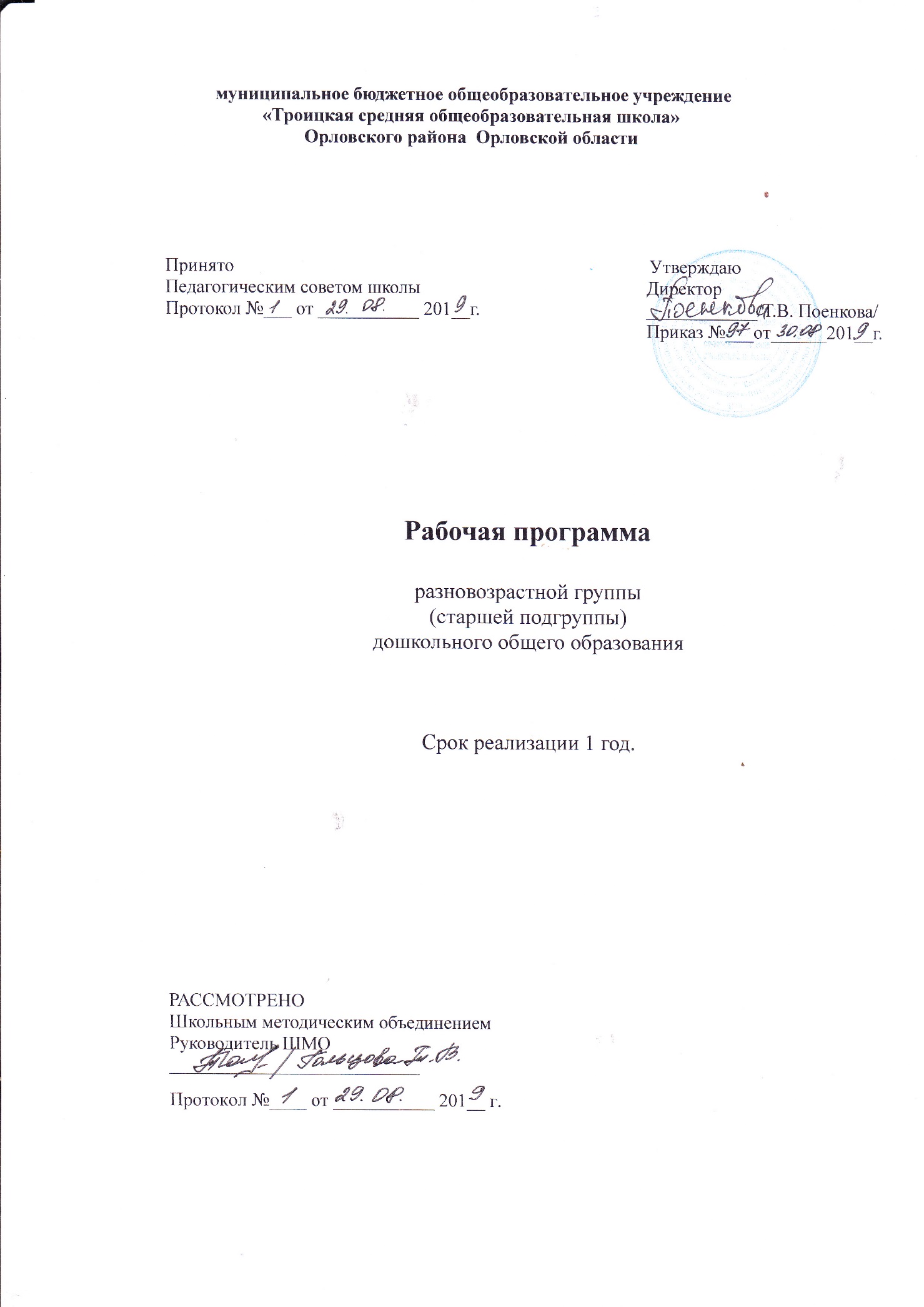                                                   Содержание1. Целевой раздел.           1.1​ Пояснительная запискаЦели и задачи основной общеобразовательной программыПринципы и подходы в организации образовательного процесса:Возрастные особенности развития детей 5-6 лет.Планируемые результаты освоения образовательной программы.2.Содержательный раздел.Учебный план Примерный режим дня Расписание НОД Познавательное развитие​                  2.2.Содержание образовательной работы по пяти образовательным областям.​                 2.2.1 Образовательная область «Познавательное развитие»                 2.2.2 Образовательная область «Социально-коммуникативное развитие»Образовательная область «Речевое развитие»Образовательная область «Художественно-эстетическое развитие»Образовательная область «Физическое развитие»Взаимодействие с родителями3 Организационный раздел.               3.1​ Материально-техническое обеспечение программы.               3.2​Условия реализации программы               3.3.Предметно-развивающая среда4.Приложение  Список используемой литературыПриобщение к музыкальному искусствуОбразовательная область «Физическая культура»4.3.1 Примерный перечень основных движений,  подвижных игр и упражнений                                                 ЦЕЛЕВОЙ РАЗДЕЛ                                       1.1. Пояснительная записка.            Рабочая программа по развитию детей   старшей разновозрастной группы (от 5-6 лет) разработана в соответствии с введением в действие ФГОС дошкольного образования.Рабочая программа разновозрастной группы обеспечивает разностороннееразвитие детей в возрасте лет 5-6 лет с учетом их возрастных ииндивидуальных особенностей по основным направлениям – физическому,социально-коммуникативному, познавательному, речевому и художественно –эстетическому.           Настоящая рабочая учебная программа составлена на основе примернойобщеобразовательной программы «От рождения до школы» под редакцией Н. Е.Вераксы, Т. С. Комаровой. М.А. Васильевой, разработанной в соответствии сфедеральными государственными требованиями и обеспечивает достижениевоспитанниками результатов освоения основной общеобразовательнойпрограммы, установленных соответствующими федеральнымигосударственными стандартами направленности для детей 5 – 6 лет определяются особенностямиразвития детей данной категории и основными принципами построенияпсихолого-педагогической работы, а также с учетом требований нормативныхдокументов:- Конституция РФ, ст.43, 72.- Конвенция о правах ребенка (1989 г.)- Закон РФ «Об образовании».- Типовое положение о ДОУ- СанПиН 2.4.1.3049-13- Устав МБОУ «Троицкая средняя общеобразовательная школа» Орловской области Орловского района- ФГОС дошкольного образования                   1.2 Цель и задачи основной образовательной программыЦель: Создание благоприятных условий для полноценного проживания ребенкомдошкольного детства, формирование основ базовой культуры личности,всестороннее развитие психических и физических качеств в соответствии свозрастными и индивидуальными особенностями, подготовка ребенка к жизни всовременном обществе, к обучению в школе, обеспечение безопасностижизнедеятельности дошкольника. Эти цели реализуются в процессе разнообразных видов детской деятельности: игровой, коммуникативной, трудовой, познавательно-исследовательской, продуктивной, музыкально-художественной, чтение.Задачи:1.Забота о здоровье эмоциональном благополучии и своевременномвсестороннем развитии каждого ребенка2.Создание в группах атмосферы гуманного и доброжелательного отношения ковсем воспитанникам, что позволит растить их общительными добрымилюбознательными инициативными стремящимися к самостоятельности итворчеству.3.Максимальное использование разнообразных видов детской деятельности ихинтеграция в целях повышения эффективности образовательного процесса;4.Креативность процесса воспитания и обучения;5.Вариативность использования образовательного материала позволяющаяразвивать творчество в соответствии с интересами и наклонностями каждогоребенка;6.Уважительное отношение к результатам детского творчества;7.Обеспечение развития ребенка в процессе воспитания и обучения8.Координация подходов к воспитанию детей в условиях дошкольной группы  и семьи9.Соблюдение преемственности в работе дошкольной группы  и начальной школыисключающей умственные и физические перегрузки в содержании образованияребенком дошкольного возраста.1.3Принципы и подходы в организации образовательного процесса:1.Соответствует принципу развивающего образования, целью которого является развитие ребенка.2.Сочетает принципы научной обоснованности и практической применимости.3.Соответствует критериям полноты, необходимости и достаточности (позволяет решать поставленные цели и задачи на необходимом и достаточном материале, максимально приближаясь к разумному «минимуму»).4.Обеспечивает единство воспитательных, обучающих и развивающих целей и задач процесса образования детей дошкольного возраста, в ходе реализации которых формируются такие знания, умения и навыки, которые имеют непосредственное отношение к развитию дошкольников.5.Строится с учетом принципа интеграции образовательных областей в соответствии с возрастными возможностями и особенностями воспитанников.6.Основывается на комплексно-тематическом принципе построенияобразовательного процесса.7.Предусматривает решение программных образовательных задач  в совместной деятельности дошкольников не только в рамках непосредственно образовательной деятельности, но и при проведении режимных моментов в соответствии со спецификой дошкольногообразования.8.Предполагает построение образовательного процесса на адекватных возрасту формах работы с детьми (игра)9.Строится на принципе культуросообразности. Учитывает национальныеценности и традиции образовании.Подходы в организации образовательного процесса.1. Личностно-ориентированный подход (предусматривает организацию образовательного процесса с учетом того, что развитие ребенка является главным критерием его эффективности) 2. Деятельностный подход (связан с организацией целенаправленной деятельности в общем контексте образовательного процесса: видами деятельности, формами и методами развития и воспитания, возрастными особенностями ребенка при включении в образовательную деятельность) 3. Компетентностный подход (основным результатом деятельности становится формирование готовности воспитанников. Самостоятельно действовать в ходе решения актуальных задач)4. Средовый (предусматривает использование возможностей внутренней и внешней среды образовательного учреждения в воспитании и развитии личности ребенка) 5. Диалогический (предусматривает становление личности, развитие ее творческих возможностей, самосовершенствование в условиях равноправных взаимоотношений с другими людьми, построенных по принципу диалога, субъект-субъектных отношений)                      1.4. Характеристика возрастных особенностей воспитанников.Физическое развитие     Продолжается процесс окостенения скелета ребенка. Дошкольник более совершенно овладевает различными видами движений. Тело приобретает заметную устойчивость. Дети к 6 годам уже могут совершать пешие прогулки, но на небольшие расстояния. Шестилетние дети значительно точнее выбирают движения, которые им надо выполнить. У них обычно отсутствуют лишние движения, которые наблюдаются у детей 3-5 лет. В период с 5 до 6 лет ребенок постепенно начинает адекватно оценивать результаты своего участия в играх соревновательного характера. Удовлетворение полученным результатом к 6 годам начинает доставлять ребенку радость, способствует эмоциональному благополучию и поддерживает положительное отношение к себе («я хороший, ловкий» и т.д.). Уже начинают наблюдаться различия в движениях мальчиков и девочек (у мальчиков - более прерывистые, у девочек – мягкие, плавные). К 6 годам совершенствуется развитие мелкой моторики пальцев рук. Некоторые дети могут продеть шнурок в ботинок и завязать бантиком. В старшем возрасте продолжают совершенствоваться культурно-гигиенические навыки: умеет одеться в соответствии с условиями погоды, выполняет основные правила личной гигиены, соблюдает правила приема пищи, проявляет навыки самостоятельности. Полезные привычки способствуют усвоению основ здорового образа жизни.Познавательное и речевое развитие     Общение детей выражается в свободном диалоге со сверстниками и взрослыми, выражении своих чувств и намерений с помощью речевых и неречевых (жестовых, мимических, пантомимических) средств. Продолжает совершенствоваться речь, в том числе ее звуковая сторона. Дети могут правильно воспроизводить шипящие, свистящие и сонорные звуки. Развивается фонематический слух, интонационная выразительность речи при чтении стихов в сюжетно-ролевой игре и в повседневной жизни. Совершенствуется грамматический строй речи. Дети используют все части речи, активно занимаются словотворчеством. Богаче становится лексика: активно используются синонимы и антонимы. Развивается связная речь: дети могут пересказывать, рассказывать по картинке, передавая не только главное, но и детали.        В познавательной деятельности продолжает совершенствоваться восприятие цвета, формы и величины, строения предметов; представления детей систематизируются. Дети называют не только основные цвета и их оттенки, но и промежуточные цветовые оттенки; форму прямоугольников, овалов, треугольников. К 6-ти годам дети легко выстраивают в ряд – по возрастанию или убыванию – до десяти предметов разных по величине. Однако дошкольники испытывают трудности при анализе пространственного положения объектов, если сталкиваются с несоответствием формы и их пространственного расположения. В старшем дошкольном возрасте продолжает развиваться образное мышление. Дети способны не только решить задачу в наглядном плане, но и совершить преобразования объекта. Продолжают совершенствоваться обобщения, что является основой словесно-логического мышления. 5-6 лет - это возраст творческого воображения. Дети самостоятельно могут сочинить оригинальные правдоподобные истории. Наблюдается переход от непроизвольного к произвольному вниманию.      Конструирование характеризуется умением анализировать условия, в которых протекает эта деятельность. Дети используют и называют различные детали деревянного конструктора. Могут заменять детали постройки в зависимости от имеющегося материала. Овладевают обобщенным способом обследования образца. Конструктивная деятельность может осуществляться на основе схемы, по замыслу и по условиям. Дети могут конструировать из бумаги, складывая ее в несколько раз (2, 4, 6 сгибов); из природного материала.Социально-личностное развитие     Дети проявляют высокую познавательную активность. Ребенок нуждается в содержательных контактах со сверстниками. Их речевые контакты становятся все более длительными и активными. Дети самостоятельно объединяются в небольшие группы на основе взаимных симпатий. В этом возрасте дети имеют дифференцированное представление о своей гендерной принадлежности по существенным признакам (женские и мужские качества, особенности проявления чувств). Ярко проявляет интерес к игре.       В игровой деятельности дети шестого года жизни уже могут распределять роли до начала игры и строят свое поведение, придерживаясь роли. Игровое взаимодействие сопровождается речью, соответствующей и по содержанию, и интонационно взятой роли. Речь, сопровождающая реальные отношения детей, отличается от ролевой речи. При распределении ролей могут возникать конфликты, связанные с субординацией ролевого поведения. Наблюдается организация игрового пространства, в котором выделяются смысловой «центр» и «периферия». В игре дети часто пытаются контролировать друг друга - указывают, как должен вести себя тот или иной персонаж. Ребенок пытается сравнивать ярко выраженные эмоциональные состояния, видеть проявления эмоционального состояния в выражениях, жестах, интонации голоса. Проявляет интерес к поступкам сверстников.      В трудовой деятельности освоенные ранее виды детского труда выполняются качественно, быстро, осознанно. Активно развиваются планирование и самооценивание трудовой деятельности. Художественно-эстетическое развитие     В изобразительной деятельности 5-6 летний ребенок свободно может изображать предметы круглой, овальной, прямоугольной формы, состоящих из частей разной формы и соединений разных линий. Расширяются представления о цвете (знают основные цвета и оттенки, самостоятельно может приготовить розовый и голубой цвет). Старший возраст – это возраст активного рисования. Рисунки могут быть самыми разнообразными по содержанию: это жизненные впечатления детей, иллюстрации к фильмам и книгам, воображаемые ситуации. Обычно рисунки представляют собой схематичные изображения различных объектов, но могут отличаться оригинальностью композиционного решения. Изображение человека становится более детализированным и пропорциональным. По рисунку можно судить о половой принадлежности и эмоциональном состоянии изображенного человека. Рисунки отдельных детей отличаются оригинальностью, креативностью. В лепке детям не представляется трудности создать более сложное по форме изображение. Дети успешно справляются с вырезыванием предметов прямоугольной и круглой формы разных пропорций. Старших дошкольников отличает яркая эмоциональная реакция на музыку. Появляется интонационно-мелодическая ориентация музыкального восприятия. Дошкольники могут петь без напряжения, плавно, отчетливо произнося слова; свободно выполняют танцевальные движения: полуприседания с выставлением ноги на пятку, поочередное выбрасывание ног вперед в прыжке и т.д. Могут импровизировать, сочинять мелодию на заданную тему. Формируются первоначальные представления о жанрах и видах музыки.Планируемые результаты освоения образовательной программы.   Специфика дошкольного детства (гибкость, пластичность развития ребенка, высокий разброс вариантов его развития, его непосредственность и непроизвольность) не позволяет требовать от ребенка дошкольного возраста достижения конкретных образовательных результатов и обусловливает необходимость определения результатов освоения образовательной программы в виде целевых ориентиров.Целевые ориентиры на этапе завершения дошкольного образования: ребенок овладевает основными культурными способами деятельности, проявляет инициативу и самостоятельность в разных видах деятельности - игре, общении, познавательно-исследовательской деятельности, конструировании и др.; способен выбирать себе род занятий, участников по совместной деятельности; ребенок обладает установкой положительного отношения к миру, к разным видам труда, другим людям и самому себе, обладает чувством собственного достоинства; активно взаимодействует со сверстниками и взрослыми, участвует в совместных играх. Способен договариваться,  учитывать интересы и чувства других, сопереживать неудачам и радоваться успехам других, адекватно проявляет свои чувства, в том числе чувство веры в себя, старается разрешать конфликты; ребенок обладает развитым воображением, которое реализуется в разных видах деятельности, и прежде всего в игре; ребенок владеет разными формами и видами игры, различает условную и реальную ситуации, умеет подчиняться разным правилам и социальным нормам; ребенок достаточно хорошо владеет устной речью, может выражать свои мысли и желания, может использовать речь для выражения своих мыслей, чувств и желаний, построения речевого высказывания в ситуации общения, может выделять звуки в словах, у ребенка складываются предпосылки грамотности; у ребенка развита крупная и мелкая моторика; он подвижен, вынослив, владеет основными движениями, может контролировать свои движения и управлять ими; ребенок способен к волевым усилиям, может следовать социальным нормам поведения и правилам в разных видах деятельности, во взаимоотношениях с  взрослыми и сверстниками, может соблюдать правила безопасного поведения и личной гигиены; ребенок проявляет любознательность, задает вопросы взрослым и сверстникам, интересуется причинно-следственными связями, пытается самостоятельно придумывать объяснения явлениям природы и поступкам людей; склонен наблюдать, экспериментировать. Обладает начальными знаниями о себе, о природном и социальном мире, в котором он живет; знаком с произведениями детской литературы, обладает элементарными представлениями из области живой природы, естествознания, математики, истории и т.п.; ребенок способен к принятию собственных решений, опираясь на свои знания и умения в различных видах деятельности.     Целевые ориентиры выступают основаниями преемственности дошкольного и начального общего образования. При соблюдении требований к условиям реализации Программы настоящие целевые ориентиры предполагают формирование у детей дошкольного возраста предпосылок учебной деятельности на этапе завершения ими дошкольного образования.                                           2.Содержательный раздел.Учебный план                           Максимальная учебная нагрузкаПродолжительность Организованной образовательной деятельности:- для детей от 5 до 6  лет – не более 25 минут.Максимально допустимый объём образовательной нагрузки в первой половине дня:-   в старшей группе   – 45 минут.  В середине времени, отведённого на организованную образовательную деятельность, проводятся физкультурные минутки.Перерывы между периодами организованной образовательной деятельности – не менее 10 минут.Образовательная деятельность с детьми старшего дошкольного возраста может осуществляться во второй половине дня после дневного сна. Её продолжительность составляет не более 25 – 30 минут в день. В середине организованной образовательной деятельности статического характера проводятся физкультурные минутки.Образовательную деятельность, требующую повышенной познавательной активности и умственного напряжения детей, организуется в первую половину дня.Форма организации занятий:  с 3 до 7 лет (фронтальные). В образовательном процессе используется интегрированный подход, который позволяет гибко реализовывать в режиме дня различные виды детской деятельности.             Организация жизнедеятельности предусматривает, как организованные педагогами совместно с детьми (НОД, развлечения, досуги, праздники) формы детской деятельности, так и самостоятельную деятельность детей. ПРИМЕРНЫЙ РЕЖИМ ДНЯ В СТАРШЕЙ ГРУППЕ (ОТ 5 ДО 6 ЛЕТ)Расписание непосредственной  организационной  деятельности                           Культурно - досуговая деятельность                                              Праздники«Осень», Новый год, День защитника Отечества, 8 Марта, «Весна»,«Проводы в школу», «Лето».2.1   Содержание образовательной работы по пяти образовательным областям.2.2.1Познавательное развитие.Цель: развитие познавательных интересов и познавательных способностей детей, которые можно подразделить на сенсорные, интеллектуально – познавательное и интеллектуально – творческие.Задачи:- развитие интересов детей, любознательности и познавательной мотивации;- формирование познавательных действий, становление сознания;-развитие воображения и творческой активности;-формирование первичных представлений о себе, других людях,  объектах окружающего мира и их свойствах (форма, цвет, количество, времени, пространства и т.д.);формирование первичных представлений о малой родине и Отечестве, представлений о социокультурных ценностях народа, традициях и праздниках.Формы работы с детьми по познавательному развитию: Сюжетная игра    Рассматривание      Игра-экспериментирование    Конструирование   Развивающая игра Проектная деятельность                        Исследовательская деятельность                             Интегративная деятельность                           Экскурсия                            Рассказ                            Беседа                           Проблемная ситуация                            НаблюдениеПедагогические условия успешного и полноценного интеллектуального развития детей дошкольного возраста.Обеспечение использования собственных действий, в том числе «ручных», действий в познании различных количественных групп, дающих возможность накопления чувственного опыта предметно-количественного содержания.Использование разнообразного дидактического наглядного материала, способствующего выполнению каждым ребёнком действий с различными предметами, величинами.Организация речевого общения детей, обеспечивающего самостоятельное использование слов, обозначающих математические понятия, явления окружающей действительности.Организация обучения детей – создание микро-групп по 3-4 человека для активного речевого общения детей со сверстниками.Организация разнообразных форм взаимодействия: «педагог – дети», «дети – дети».Позиция педагога при организации жизни детей в детском саду -  давать возможность самостоятельному накоплению чувственного опыта и его осмысления. Основная роль воспитателя – организация ситуаций для познания детьми отношений между предметами, когда ребёнок сохраняет в процессе обучения чувство комфортности и уверенности в собственных силах.Психологическая перестройка позиции педагога на личностно-ориентированное взаимодействие с ребёнком в процессе обучения, содержанием которого является формирование у детей способов приобретения знаний в ходе специально организованной самостоятельной деятельности. Фиксация успеха, достигнутого ребёнком, его аргументация создаёт положительный эмоциональный фон для проведения обучения, способствует возникновению познавательного интереса. 2.2.2    Социально-коммуникативное развитие.Цель: позитивная социализация детей дошкольного возраста, приобщение детей к социокультурным нормам, традициям семьи, общества и государства. Задачи:- усвоение норм и ценностей, принятых в обществе, включая моральные и нравственные.-  развитие общения и взаимодействия ребенка со взрослым и сверстниками;- становление самостоятельности, целенаправленности и саморегулирования собственных действий;-развитие социального и эмоционального интеллекта, эмоциональной отзывчивости, сопереживания;- формирование позитивных установок к различным видам труда и творчества;формирование основ безопасного поведения в быту, социуме, природе. Овладение речью как средством общения и культуры.Развитие игровой деятельности детей дошкольного возраста.Компоненты патриотического воспитания.Формирование основ безопасности жизнедеятельности.2.2.3   Речевое развитие.Цель:  формирование устной речи и навыков речевого общения с окружающими на основе овладения литературным языком своего народа.Задачи:- овладение речью как средством общения;-обогащение активного словаря;-развитие звуковой и интонационной культуры речи, фонематического слуха;-развитие связной речи, грамматически правильной диалогической и монологической речи;-развитие речевого творчества;-знакомство с книжной культурой, детской литературой, понимание на слух текстов различных жанров детской литературы;-формирование звуковой аналитико-синтетической активности как предпосылки обучения грамоте.2.2.4   Художественно-эстетическое развитие.Цель:  воспитание художественных способностей детей, главной из которых является эмоциональная отзывчивость на средства художественной выразительности, свойственные разным видам искусства.Задачи:- развитие предпосылок ценностно-смыслового восприятия и понимания произведений искусства, мира природы;-становление эстетического отношения к окружающему миру;-формирование элементарных представлений о видах искусства, восприятие музыка, художественной литературы, фольклора;-реализация самостоятельной творческой деятельности детей.Задачи художественно – эстетического развития в старшей ,подготовительной группе: 2.2.5    Физическое развитие.Перспективная цель: использование возможностей физической культуры для формирования здоровой, всестороннеразвитой  и гармоничной личности, успешно адаптирующийся в обществе.Виды, задачи и необходимые условия для двигательной деятельности ребёнка.                  СИСТЕМА ФИЗКУЛЬТУРНО-ОЗДОРОВИТЕЛЬНЫХ МЕРОПРИЯТИЙ ОСНОВНЫЕ ЗАДАЧИ:1. Охрана жизни и укрепление здоровья.2. Знакомить детей с доступными способами закаливания.3. Формировать у детей потребность в ежедневной двигательной активности, развитие физических       качеств.4. Формирование интереса и потребности в занятиях физическими упражнениями.5.Развивать двигательные качества и способности детей.Характеристика жизнедеятельности детей в старшей разновозрастной группе.Правильный режим – это рациональная продолжительность и чёткое чередование различных видов деятельности и отдыха детей в течение суток. Основным принципом правильного построения режима является его соответствие возрастным психофизиологическим особенностям ребёнка.    Основу режима составляет точно установленный распорядок сна и бодрствования, приёмов пищи, гигиенических и оздоровительных процедур, обязательных занятий, прогулок и самостоятельной деятельности детей.     Соблюдение режима дня, построенного с учётом суточного ритма физиологических функций, способствует возникновению у детей прочных условных связей, облегчающих переход от одного вида деятельности к другому. Правильный режим дисциплинирует дошкольников, улучшает аппетит, сон, повышает работоспособность, что способствует их нормальному, психофизическому развитию и укреплению здоровья.                              ПРИМЕРНЫЙ РЕЖИМ ДНЯ В СТАРШЕЙ ГРУППЕ)2.2.6   Особенности взаимодействия с родителями     Вся работа воспитателей, специалистов и родителей взаимосвязана и направлена, главным образом, на полноценное развитие ребёнка: на физическое развитие и охрану здоровья; на социализацию ребёнка в обществе; на формирование нравственности и патриотизма; на развитие художественно - эстетического восприятия окружающего мира, на воспитание любви и уважения к «ближнему».   ФОРМЫ СОТРУДНИЧЕСТВА С СЕМЬЁЙ.   Одним из важных условий реализации Образовательной программы МБОУ «Троицкая средняя общеобразовательная школа» дошкольная группа  является сотрудничество педагогов с семьёй: дети, воспитатели и родители – главные участники педагогического процесса.    Взаимодействие родителей и педагогов в воспитании дошкольников рассматривается как взаимная деятельность ответственных взрослых, направленная на введение детей в пространство культуры, постижение её ценностей и смысла. Взаимодействие позволяет совместно выявлять, осознавать и решать проблемы воспитания детей, а также обеспечивает необходимые глубинные связи между воспитывающими взрослыми в контексте развития личности ребёнка, позитивно отражающиеся на его физическом, психическом и социальном здоровье.    Задача коллектива – установить партнёрские отношения, объединить усилия для развития, создать атмосферу общности интересов, активизировать и обогащать воспитательные умения родителей.                                       Перспективный план работы с родителями на 2018-2019 учебный год3.Организационный раздел.3.1 Материально – техническое обеспечение программы  Оснащение помещений, участка.3.2  Условия реализации программыПознавательное развитие*Занятия по конструированию из строительного материала в старшей группе.Куцакова Л.В.,МОЗАИКА-СИНТЕЗ,2007г.*Занятия по конструированию из строительного материала в подготовительной кшколе группе детского сада. Конспекты занятий. Куцакова Л.В., МОЗАИКА-СИНТЕЗ, 2007г.*Занятия по формированию элементарных экологических представлений встаршей группе детского сада. Конспекты занятий. Соломенникова О.А.,МОЗАИКА-СИНТЕЗ, 2010г.*Занятия по формированию элементарных экологических представлений вподготовительной группе детского сада. Конспекты занятий. СоломенниковаО.А., МОЗАИКА-СИНТЕЗ, 2010г.* Занятия по ознакомлению с окружающим миром в старшей группе детскогосада. Конспекты занятий. Дыбина О.В., МОЗАИКА-СИНТЕЗ, 2010г.* Занятия по ознакомлению с окружающим миром в подготовительной группедетского сада. Конспекты занятий. Дыбина О.В., МОЗАИКА-СИНТЕЗ, 2010г.*Формирование элементарных математических представлений: Старшая  группа.Помораева И.А., Позина В.А., МОЗАИКА-СИНТЕЗ, 2014г.*Игралочка. Практический курс математики для дошкольников. Методическиерекомендации. Петерсон Л.Г., Кочемасова Е.Е., ЮВЕНТА, 2006г.* Раз – ступенька, два – ступенька... Практический курс математики длядошкольников. Методические рекомендации. Петерсон Л.Г., Кочемасова Е.Е.,ЮВЕНТА, 2006г.Речевое развитие*Развитие речи в детском саду. Старшая группа. Гербова В.В., МОЗАИКА-СИНТЕЗ, 2014г.Художественно-эстетическое развитие*Изобразительная деятельность в детском саду: Старшая  группа. Комарова Т.С.,МОЗАИКА-СИНТЕЗ, 2014г.*Занятия по изобразительной деятельности в подготовительной к школе группедетского сада. Конспекты занятий. Комарова Т.С., МОЗАИКА-СИНТЕЗ, 2011г.Физическое развитие*Физкультурные занятия в детском саду. Старшая группа. Пензулаева Л.И.,МОЗАИКА-СИНТЕЗ, 2009г.* Физкультурные занятия в детском саду. Подготовительная группа. ПензулаеваЛ.И., МОЗАИКА-СИНТЕЗ, 2009г.Развитие речиЗанятия по развитию речи в детском саду. Под ред. О.С.Ушакова.- М.: Просвещение,1993Занятия по развитию речи в старшей  группе детского сада. Гербова В.В.-М.:МОЗАИКА-СИНТЕЗ,2010Занятия по развитию речи в подготовительной группе. В.В.Гербова.-М.:МОЗАИКА -СИНТЕЗ,2011Занятия по развитию речи в старшей группе детского сада.ВВ Гербова.М.:МОЗАИКА-СИНТЕЗ,2011Обучение рассказыванию в детском саду. Э.П. Короткова. М.,Просвещение1978Развитие речи. О.В.Епифанова .Волгоград:Учитель,2015Конспекты занятий по развитию речи у старших дошкольников. В.Н.Макарова.-М.:Центр педагогического образования,2009ИЗО1)Занятия по Изобразительной деятельности в старшей группе. Комарова Т.С.-М.:МОЗАИКА-СИНТЕЗ,20102)Занятия по Изобразительной деятельности в подготовительной  группе. Комарова Т.С.-М.:МОЗАИКА-СИНТЕЗ,20103)Изобразительная деятельность в детском саду в подготовительной группе . Лыкова И.А.-М.Издательский дом «Цветной мир»,20134)Изобразительная деятельность в детском саду в старшей  группе . Лыкова И.А.-М.Издательский дом «Цветной мир»,20135)Изобразительное искуство. В.С.Кузин.-М.: «Дрофа»,20076)Развитие у дошкольников творчества.Т.Г.Казакова.-М.:Просвещение,19857)Занятия по изобразительной деятельности в детском саду. Г.С.Швайко.-М.:Гуманит.изд.центр ВЛАДОС,20018)Рисование,аппликация,конструирование в детском саду. Е.А.Короткова.-Ярославль:Академия развития,2011ФЭМП1)Занятия по формированию элементарных математических представлений. И.А.Помораева.- М.:МОЗАИКА-СИНТЕЗ,20112)Игровые занимательные задачи для дошкольников. З.А.Михайлова. М.: Просвещение,19853)Математика для старшей группы. Е.В. Колесникова. М.:Творческий центр,20054)Математика для подготовительной группы .Е.В. Колесникова. М.:Творческий центр,2005Физическая культура1)Физическая культура в детском саду.(Старшая группа).-М.:МОЗАИКА-СИНТЕЗ,20152)Физическая культура в детском саду.(Подготовительная группа).-М.:МОЗАИКА-СИНТЕЗ,2015«Музыка»    Зацепина М. Б. Музыкальное воспитание в детском саду. —М,: Мозаика-Синтез, 2005-2010. Зацепина М. Б. Культурно-досуговая деятельность. — М., 2004. Зацепина М. Б. Культурно-досуговая деятельность в детском саду. — М.: Мозаика-Синтез, 2005-2010. Зацепина М. Б., Антонова Т. В. Народные праздники в детском саду. — М.:-Мозаика-Синтез, 2005-2010. Зацепина М. Б., Антонова ТВ. Праздники и развлечения в детском саду. - М.: Мозаика-Синтез, 2005-2010.Материально-техническое обеспечение-Наглядности в соответствии с образовательными областями 3.3   Предметно-развивающая средаВажнейшим      условием   реализации   основной   общеобразовательной     программы      является   создание   развивающей    и  эмоционально    комфортной   для  ребенка   образовательной   среды.  Пребывание в детском саду должно доставлять ребенку радость, а образовательные ситуации  должны быть увлекательными. Важнейшие образовательные ориентиры:                                                                                                                                                               обеспечение эмоционального благополучия детей;  создание условий для формирования доброжелательного и внимательного отношения детей к  другим людям;     развитие детской самостоятельности (инициативности, автономии и ответственности). развитие детских способностей, формирующихся в разных видах деятельности.   Для реализации этих целей педагогам нужно:                                                                               проявлять уважение к личности ребенка и развивать демократический стиль взаимодействия с  ним и с другими педагогами;                                                                                                                      создавать  условия  для  принятия  ребенком  ответственности  и  проявления  эмпатии  к  другим     людям;                                                                                                                                                                        обсуждать совместно с детьми возникающие конфликты, помогать решать их, вырабатывать     общие правила, учить проявлять уважение друг к другу;    обсуждать с детьми важные жизненные вопросы, стимулировать проявление позиции ребенка;                                                                                                                                                          обращать   внимание   детей  на тот  факт,  что  люди  различаются   по  своим   убеждениям    и     ценностям, обсуждать, как это влияет на их поведение;  обсуждать  с  родителями  (законными  представителями)  целевые  ориентиры,  на  достижение     которых   направлена  деятельность   педагогов   ДОУ,  и  включать   членов  семьи  в совместное     взаимодействие по достижению этих целей.                                                                                           Система  дошкольного    образования   в образовательной    организации   нацелена  то, чтобы   у     ребенка   развивались   игра  и  познавательная    активность.  В   дошкольной группе    созданы   условия  для     проявления таких качеств, как: инициативность, жизнерадостность, любопытство и стремление  узнавать новое.                        Создание и обновление предметно-развивающей среды по направлениям развития                                                           4.    ПРИЛОЖЕНИЕ               4.1. Список использованной литературы.Федеральный государственный образовательный стандарт дошкольного образования. – М: УЦ Перспектива, 2014. -32 с.Скоролупова О.А. Введение ФГОС дошкольного образования: Разработка Образовательной программы ДОУ.- М.: Издательство «Скрипторий 2003», 2014. – 172 с.Скоролупова О.А. Образовательная программа дошкольного образовательного учреждения. – М.: «Скрипторий 2003», 2008. – 88 с.От рождения до школы. Примерная основная общеобразовательная программа дошкольного образования/ Под ред. Н.Е. Вераксы, Т.С. Комаровой, М.А. Васильевой. – 2-е изд. – М.: Мозаика-Синтез, 2012. – 336 с.От рождения до школы. Примерная  общеобразовательная программа дошкольного образования (пилотный вариант)/ Под ред. Н.Е. Вераксы, Т.С. Комаровой, М.А. Васильевой. – М.: Мозаика-Синтез, 2014. – 352 с.                                       4.2. Приобщение к музыкальному искусству«Содержание образовательной области „Музыка" направлено на достижение цели развития музыкальности детей, способности эмоционально воспринимать музыку через решение следующих задач:развитие музыкально художественной деятельности;приобщение к музыкальному искусству».Развитие музыкально-художественной деятельности, приобщение к музыкальному искусствуСлушаниеПродолжать развивать интерес и любовь к музыке, музыкальную отзывчивость на нее.Формировать музыкальную культуру на основе знакомства с классической,- народной и современной музыкой; со структурой 2- и 3-частного музыкального произведения, с построением песни. Продолжать знакомить с композиторами.Воспитывать культуру поведения при посещении концертных залов, театров (не шуметь, не мешать другим зрителям наслаждаться музыкой, смотреть спектакли).Продолжать знакомить с жанрами музыкальных произведений (марш, танец, песня).Развивать музыкальную память через узнавание мелодий по отдельным фрагментам произведения (вступление, заключение, музыкальная фраза).Совершенствовать навык различения звуков по высоте в пределах квинты, звучания музыкальных инструментов (клавишно-ударные и струнные: фортепиано, скрипка, виолончель, балалайка).ПениеФормировать певческие навыки, умение петь легким звуком в диапазоне от «ре» первой октавы до «до» второй октавы, брать дыхание перед началом песни, между музыкальными фразами, произносить отчетливо слова, своевременно начинать и заканчивать песню, эмоционально передавать характер мелодии, петь умеренно, громко и тихо.Способствовать развитию навыков сольного пения с музыкальным сопровождением и без него. Содействовать проявлению самостоятельности, творческому исполнению песен разного характера. Развивать песенный музыкальный вкус.Песенное творчествоРазвивать навык импровизации мелодии на заданный текст, сочинять мелодии различного характера: ласковую колыбельную, задорный или бодрый марш, плавный вальс, веселую плясовую.Музыкально-ритмические движенияРазвивать чувство ритма, умение передавать через движения характер - музыки, ее эмоционально-образное содержание; умение свободно ориентироваться в пространстве, выполнять пpoстейшие перестроения, самостоятельно переходить от умеренного к быстрому или медленному темпу, менять движения в соответствии с музыкальными фразами.Способствовать формированию навыков исполнения танцевальных движений (поочередное выбрасывание ног вперед в прыжке; приставной шаг с приседанием, с продвижением вперед, кружение; приседание с выставлением ноги вперед).Познакомить детей с русскими хороводом, пляской, а также с танцами других народов.Продолжать развивать навыки инсценирования песен; умение изображать сказочных животных и птиц (лошадка, коза, лиса, медведь, заяц, журавль, ворон и т.д.) в разных игровых ситуациях.Развитие танцевально-игрового творчестваРазвивать танцевальное творчество; формировать умение придумывать движения к пляскам, танцам, составлять композицию танца, проявляя самостоятельность в творчестве.Совершенствовать умение самостоятельно придумывать движения, отражающие содержание песни. Побуждать к инсценированию содержания песен, хороводов.Игра на детских музыкальных инструментахРазвивать умение исполнять простейшие мелодии на детских музыкальных инструментах; знакомые песенки индивидуально и небольшими группами, соблюдая при этом общую динамику и темп.Развивать творчество, побуждать детей к активным самостоятельным действиям.                                         Примерный музыкальный репертуарСлушание«Марш», муз. Д. Шостаковича; «Колыбельная», «Парень с гармошкой», муз. Г. Свиридова; «Листопад», муз. Т. Попатенко, сл. Е. Авдиенко; «Марш» из оперы «Любовь к трем апельсинам», муз. С. Прокофьева; «Зима», муз. П. Чайковского, сл. А. Плещеева; «Осенняя песня» (из цикла «Времена года» П. Чайковского). «Полька», муз. Д. Львова-Компанейца, сл. 3. Петровой; «Мамин праздник», муз. Е. Тиличеевой, сл. Л. Румарчук; «Моя Россия», муз. Г. Струве, сл. Н. Соловьевой; «Кто придумал песенку?», муз. Д. Львова-Компанейца, сл. Л. Дымовой; «Детская полька», муз. М. Глинки; «Дед Мороз», чуз. Н. Елисеева, сл. 3. Александровой. «Утренняя молитва», «В церкви» (из «Детского альбома» П. Чайковского); «Музыка», муз. Г. Струве; «Жаворонок», муз. М. Глинки; «Мотылек», муз. С. Майкапара; «Пляска птиц», •Колыбельная», муз. Н. Римского-Корсакова; Финал концерта для фортепиано с оркестром № 5 (фрагменты) Л. Бетховена. «Тревожная минута» (из альбома «Бирюльки» С. Майкапара); «Раскаяние», «Утро», «Вечер» (из сборника «Детская музыка» С. Прокофьева); «Первая потеря» (из «Альбома для юношества») Р. Шумана; Одиннадцатая соната для фортепиано, 1-я часть (фрагменты), Прелюдия ля мажор, соч. 28, № 7 Ф. Шопена.ПениеУпражнения на развитие слуха и голоса. «Зайка», муз. В. Карасевой, сл. Н. Френкель; «Сшили кошке к празднику сапожки», детская песенка; «Ворон», рус. нар. песня, обраб. Е. Тиличеевой; «Андрей-воробей», рус. нар. песня, обр. Ю. Слонова; «Бубенчики», «Гармошка», муз. Е. Тиличеевой; «Считалочка», муз. И. Арсеева; «Снега-жемчуга», муз. М. Пархаладзе, сл. М. Пляцковского; «Где зимуют зяблики?», муз. Е. Зарицкой, сл. Л. Куклина. «Паровоз», «Петрушка», муз. В. Карасевой, сл. Н. Френкель; «Барабана, муз. Е. Тиличеевой, сл. Н. Найденовой; «Тучка», закличка; «Колыбельная», муз. Е. Тиличеевой, сл. Н. Найденовой; рус. нар. песенки и попевки.Песни. «Журавли», муз. А. Лившица, сл. М. Познанской; «К нам гости пришли», муз. Ан. Александрова, сл. М. Ивенсен; «Огородная-хороводная», муз. Б. Можжевелова, сл. Н. Пассовой; «Голубые санки», муз. М. Иорданского, сл. М. Клоковой; «Гуси-гусенята», муз. Ан. Александрова, сл. Г. Бойко; «Рыбка», муз. М. Красева, сл. М. Клоковой. «Курица», муз. Е. Тиличеевой, сл. М. Долинова; «Березка», муз. Е. Тиличеевой, сл. П. Воронько; «Ландыш», муз. М. Красева, сл. Н. Френкель; «Весенняя песенка», муз. А. Филиппенко, сл. Г Бойко; «Тяв-тяв», муз. В Герчик, сл. Ю. Разумовского, «Птичий дом», муз. Ю. Слонова, сл. О. Высотской; «Горошина», муз. В. Карасевой, сл. Н. Френкель; «Гуси», муз. А. Филиппенко, сл. Т. Волгиной.Песенное творчество«Колыбельная», рус. нар. песня; «Марш», муз. М. Красева; «Дили-дили! Бом! Бом!», укр. нар. песня, сл. Е. Макшанцевой; «Придумай песенку»; потешки, дразнилки, считалки и другие рус. нар. попевки.музыкально-ритмические движенияУпражнения. «Маленький марш», муз. Т. Ломовой; «Пружинка», муз. Е. Гнесиной («Этюд»); «Шаг и бег», муз. Н. Надененко; «Плавные руки», муз. Р. Глиэра («Вальс», фрагмент); «Кто лучше скачет», муз. Т. Ломовой: «Учись плясать по-русски!», муз. Л. Вишкарева (вариации на рус. нар. мелодию «Из-под дуба, из-под вяза»); «Росинки», муз. С. Майкапара; «Канава», рус. нар. мелодия, обр. Р. Рустамова.Упражнения с предметами. «Вальс», муз. А. Дворжака; «Упражнения с ленточками», укр. нар. мелодия, обр. Р. Рустамова; «Гавот», муз. Ф. Госсека; «Передача платочка», муз. Т. Ломовой; «Упражнения с мячами», муз. Т. Ломовой; «Вальс», муз. Ф. Бургмюллера.Этюды. «Тихий танец» (тема из вариаций), муз. В. Моцарта; «Полька», нем. нар. танец; «Поспи и попляши» («Игра с куклой»), муз. Т. Ломовой; «Ау!» («Игра в лесу», муз. Т. Ломовой).Хороводы. «К нам гости пришли», муз. Ан. Александрова, сл. М, Ивенсен; «Урожайная», муз. А. Филиппенко, сл. О. Волгиной; «Новогодняя хороводная», муз. С. Шайдар; «Новогодний хоровод», муз. Т. Попатенко; «К нам приходит Новый год», муз. В. Герчик, сл. 3. Петровой; «Хоровод цветов», муз. Ю. Слонова; «Как пошли наши подружки», «Со вьюном я хожу», «А я по лугу», «Земелюшка-чернозем», рус. нар. песни, обр. В. Ага-ронникова; «Ай да березка», муз. Т. Попатенко, сл. Ж. Агаджановой; «Возле речки, возле моста»; «Пошла млада за водой», рус. нар. песни, обр. В, Агафонникова.Игры с пением. «Колпачок», «Ой, заинька по сенечкам», «Ворон», рус.нар. песни; «Заинька», рус. нар. песня, обр. Н. Римского-Корсакова; «Как на тоненький ледок», рус. нар. песня, обраб. А. Рубца; «Ворон», рус. нар.мелодия, обр. Е. Тиличеевой; «Две тетери», рус. нар. мелодия, обраб. В. Агафонникова; «Кот Васька», муз. Г. Лобачева, сл. Н. Френкель; «Ёжик», муз. А. Аверина; «Хоровод в лесу», муз. М. Иорданского; «Ежик и мышки», муз. М. Красева, сл. М. Клоковой; «Цветы», муз. Н. Бахутовой, слова народные.Музыкально-дидактические  игрыРазвитие звуковысотного слуха. «Музыкальное лото», «Ступеньки», «Где мои детки?», «Мама и детки».Развитие чувства ритма. «Определи по ритму», «Ритмические полоски», «Учись танцевать», «Ищи».Развитие тембрового слуха. «На чем играю?», «Музыкальные загадки», «Музыкальный домик».Развитие диатонического слуха. «Громко, тихо запоем», «Звенящие колокольчики».Развитие восприятия музыки и музыкальной памяти. «Будь внимательным», «Буратино», «Музыкальный магазин», «Времена года», «Наши песни».                         4.3 Образовательная область «Физическая культура»Умеет ходить и бегать легко, ритмично, сохраняя правильную осанку, направление и темп.Умеет лазать по гимнастической стенке (высота 2,5 м) с изменением темпа.Может прыгать на мягкое покрытие (высота 20 см), прыгать в обозначенное место с высоты 30 см, прыгать в длину с места (не менее 80 см), с разбега (не менее 100 см), в высоту с разбега (не менее 40 см), прыгать через короткую и длинную скакалкуУмеет метать предметы правой и левой рукой на расстояние 5-9 м, в вертикальную и горизонтальную цель с расстояния 3-4 м, сочетать замах с броском, бросать мяч вверх, о землю и ловить его одной рукой, отбивать мяч на месте не менее 10 раз, в ходьбе (расстояние 6 м). Владеет школой мяча.Выполняет упражнения на статическое и динамическое равновесие.Умеет перестраиваться в колонну по трое, четверо; равняться, размыкаться в колонне, шеренге; выполнять повороты направо, налево, кругом.Ходит на лыжах скользящим шагом на расстояние около 2 км; ухаживает за лыжами.Умеет кататься на самокате.Участвует в упражнениях с элементами спортивных игр: городки, бадминтон, футбол, хоккей.Умеет плавать (произвольно).                                                          4.3.1 Примерный перечень основных движений,                                                                             подвижных игр и упражненийОсновные движенияХодьба. Ходьба обычная, на носках с разными положениями рук, на пятках, на наружных сторонах стоп, с высоким подниманием колена (бедра), широким и мелким шагом, приставным шагом вперед и назад, гимназическим шагом, перекатом с пятки на носок; ходьба в полуприсядь. Ходьба в колонне по одному, по двое, по трое, по четыре, в шеренге. Ходьба в разных направлениях: по кругу, по прямой с поворотами, змейкой, врассыпную. Ходьба в сочетании с другими видами движений. Ходьба по гимнастической скамейке боком приставным шагом; с набивным мешочком на спине; приседая на одной ноге и пронося другую махом вперед сбоку скамейки; поднимая прямую ногу и делая под ней хлопок; с остановкой посредине и перешагиванием (палки, веревки), с приседанием и поворотом кругом, с перепрыгиванием через ленточку, Ходьба по узкой рейке гимнастической скамейки, по веревке (диаметр 1,5-3 см) прямо и боком. Кружение с закрытыми глазами (с остановкой и выполнением различных фигур).Бег. Бег обычный, на носках, высоко поднимая колено, сильно сгибая ноги назад, выбрасывая прямые ноги вперед, мелким и широким шагом. Бег в колонне по одному, по двое, из разных исходных положений, в разных направлениях, с различными заданиями, с преодолением препятствий. Бег со скакалкой, с мячом, по доске, бревну, в чередовании с ходьбой, прыжками, с изменением темпа. Непрерывный бег в течение 2-3 минут. Бег со средней скоростью на 80-120 м (2—4 раза) в чередовании с ходьбой; челночный бег 3—5 раз по 10 м. Бег на скорость: 30 м примерно за 6,5-7,5 секунды к концу года.Ползание, лазанье. Ползание на четвереньках по гимнастической скамейке, бревну; ползание на животе и спине по гимнастической скамейке, подтягиваясь руками и отталкиваясь ногами. Пролезание в обруч разными способами; подлезание под дугу, гимнастическую скамейку несколькими способами подряд (высота 35-50 см). Лазанье по гимнастической стенке с изменением темпа, сохранением координации движений, использованием перекрестного и одноименного движения рук и ног, перелезанием с пролета на пролет по диагонали.Прыжки. Прыжки иа двух ногах: на месте (разными способами) по 30 прыжков 3—4 раза в чередовании с ходьбой, с поворотом кругом, продвигаясь вперед на 5-6 м, с зажатым между ног мешочком с песком. Прыжки через 6—8 набивных мячей последовательно через каждый; на одной ноге через линию, веревку вперед и назад, вправо и влево, на месте и с продвижением. Прыжки вверх из глубокого приседа, на мягкое покрытие с разбега (высота до 40 см). Прыжки с высоты 40 см, в длину с места (около 100 см), в длину с разбега (180-190 см), вверх с места, доставая предмет, подвешенный на 25-30 см выше поднятой руки ребенка, с разбега (не менее 50 см). Прыжки через короткую скакалку разными способами (на двух ногах, с ноги на ногу), прыжки через длинную скакалку по одному, парами, прыжки через большой обруч (как через скакалку). Подпрыгивание на двух ногах, стоя на скамейке, продвигаясь вперед; прыжки на двух ногах с продвижением вперед по наклонной поверхности.Бросание, ловля, метание. Перебрасывание мяча друг другу снизу, из-за головы (расстояние 3-4 м), из положения сидя ноги скрестно; через сетку. Бросание мяча вверх, о землю, ловля его двумя руками (не менее 20 раз), одной рукой (не менее 10 раз), с хлопками, поворотами. Отбивание мяча правой и левой рукой поочередно на месте и в движении. Ведение мяча в разных направлениях. Перебрасывание набивных мячей. Метание на дальность (6-12 м) левой и правой рукой. Метание в цель из разных положений (стоя, стоя на коленях, сидя), метание в горизонтальную и вертикальную цель (с расстояния 4-5 м), метание в движущуюся цель.Групповые упражнения с переходами. Построение (самостоятельно в колонну по одному, в круг, шеренгу. Перестроение в колонну по двое, по трое, по четыре на ходу, из одного круга в несколько (2—3). Расчет на «первый - второй» и перестроение из одной шеренги в две; равнение в колонне, снге. круге; размыкание и смыкание приставным шагом; повороты направо, налево, кругом.Ритмическая гимнастика. Красивое, грациозное выполнение физичеческих упражнений под музыку. Согласование ритма движений с музыкальным сопровождением.Общеразвивающие упражненияУпражнения для кистей рук, развития н укрепления мышц плечевого пояса. Поднимать руки вверх, вперед, в стороны, вставая на носки (из положения стоя, пятки вместе, носки врозь), отставляя ногу назад на носок, прижимаясь к стенке; поднимать руки вверх из положения руки к плечам.Поднимать и опускать плечи; энергично разгибать согнутые в локтях руки сжаты в кулаки), вперед и в стороны; отводить локти назад (рывки 2-3 раза) и выпрямлять руки в стороны из положения руки перед грудью; выполнять круговые движения согнутыми в локтях руками (кисти у плеч).Вращать обруч одной рукой вокруг вертикальной оси, на предплечье и кисти руки перед собой и сбоку; вращать кистями рук. Разводить и сводить пальцы; поочередно соединять все пальцы с большим.Упражнения для развития и укрепления мышц спины и гибкости позвоночника.Опускать и поворачивать голову в стороны. Поворачивать туловище в стороны, поднимая руки вверх — в стороны из положения руки к плечам (руки из-за головы): наклоняться вперед, подняв руки вверх, держа руки в стороны. В упоре сидя поднимать обе ноги (оттянув носки), удерживаясь в этом положении; переносить прямые ноги через скамейку, сидя на ней упоре сзади. Садиться из положения лежа на спине (закрепив ноги) и снова ложиться. Прогибаться, лежа на животе. Из положения лежа на спине поднимать обе ноги одновременно, стараясь коснуться лежащего за головой предмета. Из упора присев переходить в упор на одной ноге, отводя другую ногу назад (носок опирается о пол). Поочередно поднимать ногу, согнутую в колене; стоя, держась за опору, поочередно поднимать прямую ногу.Упражнения для развития и укрепления мышц брюшного пресса и ног. Выставлять ногу вперед на носок скрестно: приседать, держа руки за головой; поочередно пружинисто сгибать ноги (стоя, ноги врозь); приседать из положения ноги врозь, перенося массу тела с одной ноги на другую, не поднимаясь. Выполнять выпад вперед, в сторону; касаться носком выпрямленной ноги (мах вперед) ладони вытянутой вперед руки (одноименной и разноименной); свободно размахивать ногой вперед-назад, держась за опору. Захватывать ступнями ног палку посередине и поворачивать ее на полу.Статические упражнения. Сохранять равновесие, стоя на скамейке, кубе на носках, на одной ноге, закрыв глаза, балансируя на большом набивном мяче  (вес 3 кг). Общеразвивающие упражнения, стоя на левой или правой ноге и т.п. Спортивные упражненияКатание на санках. Поднимать во время спуска заранее положенный предмет (кегля, флажок, снежок и др.). Выполнять разнообразные игровые задания: проехать в воротца, попасть снежком в цель, сделать поворот. Участвовать в играх — эстафетах с санками.Скольжение. Скользить с разбега по ледяным дорожкам, стоя и присев, на одной ноге, с поворотом. Скользить с невысокой горки.Ходьба на лыжах. Идти скользящим шагом по лыжне, заложив руки за спину. Ходить попеременным двухшажным ходом (с палками). Проходить на лыжах 600 м в среднем темпе, 2-3 км в медленном темпе. Выполнять повороты переступанием в движении. Подниматься на горку лесенкой, елочкой. Спускаться с горки в низкой и высокой стойке, тормозить.Игры на лыжах. «Шире шаг», «Кто самый быстрый?», «Встречная эстафета», «Не задень» и др.Катание на коньках. Самостоятельно надевать ботинки с коньками. Сохранять равновесие на коньках (на снегу, на льду). Принимать правильное исходное положение (ноги слегка согнуты, туловище наклонить вперед, голову держать прямо, смотреть перед собой). Выполнять пружинистые приседания из исходного положения. Скользить на двух ногах с разбега. Поворачиваться направо и налево во время скольжения, торможения. Скользить на правой и левой ноге, попеременно отталкиваясь. Кататься на коньках по прямой, по кругу, сохраняя при этом правильную позу.Игры на коньках. «Пружинки», «Фонарики», «Кто дальше?», «Наперегонки», «Пистолетик», «Бег по кругу вдвоем» и др.Катание на велосипеде и самокате. Ездить на двухколесном велосипеде по прямой, по кругу, змейкой; тормозить. Свободно кататься на самокате.Игры на велосипеде. «Достань предмет», «Правила дорожного движения» и др.Спортивные игрыГородки. Бросать биты сбоку, от плеча, занимая правильное исходное положение. Знать 4—5 фигур. Выбивать городки с полукона и кона принаименьшем количестве бросков бит.Элементы баскетбола. Передавать мяч друг другу (двумя руками от груди, одной рукой от плеча). Перебрасывать мячи друг другу двумя руками от груди в движении. Ловить летящий мяч на разной высоте (на уровне груди, над головой, сбоку, снизу, у пола и т.п.) и с разных сторон. Бросать мяч в корзину двумя руками из-за головы, от плеча. Вести мяч одной рукой, передавая его из одной руки в другую, передвигаясь в разных направлениях, останавливаясь и снова передвигаясь по сигналу.Элементы футбола. Передавать мяч друг другу, отбивая его правой и левой ногой, стоя на месте. Вести мяч змейкой между расставленными предметами, попадать в предметы, забивать мяч в ворота.Элементы хоккея (без коньков — на снегу, на траве). Вести шайбу клюшкой, не отрывая ее от шайбы. Прокатывать шайбу клюшкой друг другу, задерживать шайбу клюшкой. Вести шайбу клюшкой вокруг предметов и между ними. Забивать шайбу в ворота, держа клюшку двумя руками (справа и слева). Попадать шайбой в ворота, ударять по ней с места и после ведения.Бадминтон. Правильно держать ракетку. Перебрасывать волан ракеткой на сторону партнера без сетки, через сетку. Свободно передвигаться по площадке во время игры.Подвижные игрыС бегом. «Быстро возьми, быстро положи», «Перемени предмет», «Ловишка, бери ленту», «Совушка», «Чье звено скорее соберется?», «Кто скорее докатит обруч до флажка?», «Жмурки», «Два Мороза», «Догони свою пару», «Краски», «Горелки», «Коршун и наседка».С прыжками. «Лягушки и цапля», «Не попадись», «Волк во рву».С метанием и ловлей. «Кого назвали, тот ловит мяч», «Стоп», «Кто самый меткий?», «Охотники и звери», «Ловишки с мячом».С ползанием и лазаньем. «Перелет птиц», «Ловля обезьян».Эстафеты. «Веселые соревнования», «Дорожка препятствий».С элементами соревнования. «Кто скорее добежит через препятствия к флажку?», «Чья команда забросит в корзину больше мячей?» .Народные игры. «Гори, гори ясно», лапта.Образовательная областьБазовый вид деятельностиКоличество ООД в неделюОбязательная частьОбязательная частьОбязательная частьФизическое развитиеФизическая культура в помещении2 раза в неделю Физическое развитиеФизическая культура на воздухе1 раз в неделюПознавательное развитиеПознавательно-исследовательская (конструктивная) деятельность3 раза в неделюПознавательное развитие Формирование элементарных математических представлений (ФЭМП)3 раза в неделюПознавательное развитиеФормирование целостной картины мира, расширение кругозора (ФЦКМ)3 раза в неделюРечевое развитиеРазвитие речи2  раз в неделюХудожественно-эстетическое развитиеЛепка1 раз в 2неделиХудожественно-эстетическое развитиеРисование2  раз в неделюХудожественно-эстетическое развитиеАппликация1раз в 2неделиХудожественно-эстетическое развитиеМузыка2 раз в неделюИТОГОИТОГО13  занятий в неделюОбразовательная деятельность в ходе режимных моментовОбразовательная деятельность в ходе режимных моментовОбразовательная деятельность в ходе режимных моментовУтренняя гимнастикаУтренняя гимнастикаЕжедневноКомплексы закаливающих процедурКомплексы закаливающих процедурЕжедневноГигиенические процедурыГигиенические процедурыЕжедневноСитуативные беседы при проведении режимных моментовСитуативные беседы при проведении режимных моментовЕжедневноЧтение художественной литературыЧтение художественной литературыЕжедневноДежурстваДежурстваЕжедневноПрогулкиПрогулкиЕжедневноСамостоятельная деятельность детейСамостоятельная деятельность детейСамостоятельная деятельность детейИграИграЕжедневноСамостоятельная деятельность детей в центрах(уголках) развитияСамостоятельная деятельность детей в центрах(уголках) развитияЕжедневноПриём, осмотр, игры, дежурство, утренняя гимнастика7.00 – 8.30Подготовка к завтраку, завтрак8.30 – 8.55Игры, самостоятельная деятельность8.55 – 9.00Организованная образовательная деятельность9.00 -9.25; 9.35 –10.00; 10.10 – 10.35Игры, подготовка к прогулке, прогулка (игры, труд, наблюдения)10.35 – 12.25Возвращение с прогулки, игры12.25 – 12.40Подготовка к обеду, обед12.40 – 13.10Подготовка ко сну, дневной сон13.10 – 15.00Постепенный подъём, воздушные, водные процедуры15.00 – 15.25Подготовка к полднику, полдник15.25 – 15.40Игры, самостоятельная деятельность детей15.40 – 16.20Чтение художественной литературы16.20 – 16.20Подготовка к прогулке, прогулка16.40 – 18.30Уход домой18.30 – 19.00Виды                                                                                                     Дни  неделиорганизационной деятельностиВиды                                                                                                     Дни  неделиорганизационной деятельностиПонедельникВторник Среда  Четверг   Пятница             Ребенок и окружающий мир:Предметное  окружение, явления общественной жизни;Природное  окружение, экологическое воспитание             Ребенок и окружающий мир:Предметное  окружение, явления общественной жизни;Природное  окружение, экологическое воспитание 9.00 – 9.25(чередован..        по недельно)Формирование основ безопасностиФормирование основ безопасности9.00-9.252.Развитие  речи                                                                              Художественная  литература                                                                             9.35 – 10.00.9.00-9.253.Рисование9.00-9.25Лепка, художественный труд9.35-10.00Аппликация, конструирование9.00-9.25Физическая  культура10.10-10.3510.10-10.359.35-10.00Музыка10.10-10.359.35-10.00Формирование элементарных математических представлений9.35-10.00Экспериментирование как методическая система познавательного развития дошкольниковЭкспериментирование как методическая система познавательного развития дошкольниковЭкспериментирование как методическая система познавательного развития дошкольниковВиды экспериментированияВиды экспериментированияВиды экспериментированияНаблюдение – целенаправленный процесс, в результате которого ребенок сам должен получить знания.Опыты:- кратковременные и долгосрочные;- демонстрационные ( показ воспитателя) и лабораторные (дети в месте с воспитателем, с его помощью);- опыт – доказательство и опыт – исследование.Поисковая деятельность как нахождение способа действия.Классификация игр детей дошкольного возраста Классификация игр детей дошкольного возраста Классификация игр детей дошкольного возраста Игры, возникающие по инициативе детей:1.Игры-эксперементирования:-с природными объектами;-с игрушками;-с животными.2.Сюжетные самодельные игры:-сюжетно – ролевые;- режиссерские;-театрализованныеИгры, возникающие по инициативе взрослых1.Обучающие игры:-сюжетно-дидактические;-подвижные;-музыкально-дидактические;-учебные.2.Досуговые игры:-интеллектуальные;-игры-забавы, развлечения;-театрализованные;-компьютерные.Народные игры1.Тренинговые игры ( интеллектуальные, сенсомоторные, адаптивные);2.Обрядовые игры (семейные, сезонные, культовые);3.Досуговые игры (игрища, тихие игры, игры-забавы).Содержательный(представление ребенка об окружающем мире)Эмоционально – побудительный(эмоционально-положительные чувства ребенка к окружающему миру)Деятельностный(отражение отношения к миру в деятельности)- культура народа, его традиции, народное творчество;- природа родного края и страны, деятельность человека в природе;-история страны;- символика родного города и страны.-любовь и чувство привязанности к родной семье и дому;-интерес к жизни родного города и страны;- уважение к культуре и традициям народа;-любовь к родной природе, к родному языку;-уважение к человеку – труженику и желание принимать участие в труде.- труд;-игра;-продуктивная деятельность;-музыкальная деятельность;-познавательная деятельность.Цель: формирование основ безопасности жизнедеятельности; формирование предпосылок экологического сознания (безопасности окружающего мира). Задачи:Цель: формирование основ безопасности жизнедеятельности; формирование предпосылок экологического сознания (безопасности окружающего мира). Задачи:Цель: формирование основ безопасности жизнедеятельности; формирование предпосылок экологического сознания (безопасности окружающего мира). Задачи:Цель: формирование основ безопасности жизнедеятельности; формирование предпосылок экологического сознания (безопасности окружающего мира). Задачи:Научить ребенка ориентироваться в окружающей его обстановке и уметь оценивать отдельные элементы обстановки с точки зрения «опасно - неопасно».Научить ребенка быть внимательным, осторожным и предусмотрительным. Ребенок должен понимать, к каким последствиям могут привести те или иные его поступки.Сформировать важнейшие алгоритмы восприятия и действия, которые лежать в основе безопасного поведения.Под безопасным поведением следует понимать такой набор стереотипов и сознательных действий в изменяющейся обстановке, который позволяет сохранять индивидуальную целостность и комфортность поведения, предупреждает физический и психический травматизм, создает нормальные условия взаимодействия между людьми.Основные принципы работы по воспитанию у детей навыков безопасного поведения.- важно не механическое заучивание детьми правил безопасного поведения, а воспитание у них навыков безопасного поведения в окружающей их обстановке;-воспитатели и родители не должны ограничиваться словами и показом картинок (хотя это тоже важно), с детьми надо рассматривать и анализировать различные жизненные ситуации, если возможно, проигрывать их в реальной обстановке.- занятия проводить не только по плану, а использовать каждую возможность (ежедневно) в процессе игр, прогулок и т.д., чтобы помочь детям полностью усвоить правила, обращать внимание детей на ту или иную сторону правил.- развивать ребенка: его координацию движений, внимание, наблюдательность, реакцию. Эти качества очень нужны и для безопасного поведения.Трудовое воспитание детей дошкольного возраста.Трудовое воспитание детей дошкольного возраста.Трудовое воспитание детей дошкольного возраста.Трудовое воспитание детей дошкольного возраста.Трудовое воспитание детей дошкольного возраста.Трудовое воспитание детей дошкольного возраста.Виды труда:Виды труда:Виды труда:Виды труда:Виды труда:Виды труда:Навыки культуры быта (труд по самообслуживанию)Труд в природеТруд в природеОзнакомление с трудом взрослыхХозяйственно – бытовой труд (содружество взрослого и ребенка, совместная деятельность)Ручной труд (мотивация – сделать приятное взрослому, другу – ровеснику, младшему ребенку)Формы организации трудовой деятельности.Формы организации трудовой деятельности.Формы организации трудовой деятельности.Формы организации трудовой деятельности.Формы организации трудовой деятельности.Формы организации трудовой деятельности.Поручения:- простые и сложные;- эпизодические и длительные;-коллективные и индивидуальные.Поручения:- простые и сложные;- эпизодические и длительные;-коллективные и индивидуальные.Коллективный труд(не более 35-40 минут)Коллективный труд(не более 35-40 минут)Дежурство (не более 20 минут)Дежурство (не более 20 минут)Основные направления работы по развитию речи детей в детском садуОсновные направления работы по развитию речи детей в детском садуОсновные направления работы по развитию речи детей в детском садуОсновные направления работы по развитию речи детей в детском садуОсновные направления работы по развитию речи детей в детском садуОсновные направления работы по развитию речи детей в детском садуРазвитие словаря: освоение значений слов  и их уместное употребление в соответствии с контекстом высказываний, с ситуацией, в которой происходит общениеВоспитание звуковой культуры речи – развитие восприятия звуков родной речи и произношенияФормирование грамматического строя речи:1.морфология – изменение  слов по родам, числам, падежам;2. синтаксис – освоение различных типов словосочетаний и предложений;3. словообразованиеРазвитие связной речи:1. диалогическая (разговорная) речь;2. монологическая речь (рассказывание)Формирование элементарного  осознания явлений языка и речи:1. различение звука и слова;2. нахождение звука в словВоспитание любви и интереса к художественному словуФормы обучения детей связной речиФормы обучения детей связной речиДиалогическая:- диалог;-беседаМонологическая:-рассказ об игрушке;                                           - рассказ из личного опыта;-рассказ по картине;                                            - пересказ;-рассказ по серии картин;                                   - рассуждения.ПРИНЦИПЫ РАЗВИТИЯ РЕЧИПРИНЦИПЫ РАЗВИТИЯ РЕЧИПРИНЦИПЫ РАЗВИТИЯ РЕЧИПРИНЦИПЫ РАЗВИТИЯ РЕЧИПРИНЦИПЫ РАЗВИТИЯ РЕЧИПРИНЦИПЫ РАЗВИТИЯ РЕЧИПРИНЦИПЫ РАЗВИТИЯ РЕЧИПРИНЦИПЫ РАЗВИТИЯ РЕЧИПРИНЦИПЫ РАЗВИТИЯ РЕЧИВзаимосвязь сенсорного,умственного и речевого развитияКоммуникативно-деятельностный подход к развитию речиКоммуникативно-деятельностный подход к развитию речиРазвитие языкового чутьяФормирование элементарного осознания явлений языкаВзаимосвязь работы над различными сторонами речиВзаимосвязь работы над различными сторонами речиОбогащение мотивацииречевой деятельностиОбеспечение активной языковой практикиМЕТОДЫ РАЗВИТИЯ РЕЧИМЕТОДЫ РАЗВИТИЯ РЕЧИМЕТОДЫ РАЗВИТИЯ РЕЧИМЕТОДЫ РАЗВИТИЯ РЕЧИМЕТОДЫ РАЗВИТИЯ РЕЧИМЕТОДЫ РАЗВИТИЯ РЕЧИМЕТОДЫ РАЗВИТИЯ РЕЧИМЕТОДЫ РАЗВИТИЯ РЕЧИМЕТОДЫ РАЗВИТИЯ РЕЧИНАГЛЯДНЫЕ:- непосредственное наблюдение и его разновидности (наблюдение в природе, экскурсии);- опосредованное наблюдение (изобразительная наглядность; рассматривание игрушек и картин; рассказывание по игрушкам и картинам)НАГЛЯДНЫЕ:- непосредственное наблюдение и его разновидности (наблюдение в природе, экскурсии);- опосредованное наблюдение (изобразительная наглядность; рассматривание игрушек и картин; рассказывание по игрушкам и картинам)СЛОВЕСНЫЕ:- чтение и рассказывание художественных произведений;- заучивание наизусть;- пересказ;- обобщающая беседа;- рассказывание на наглядный материалСЛОВЕСНЫЕ:- чтение и рассказывание художественных произведений;- заучивание наизусть;- пересказ;- обобщающая беседа;- рассказывание на наглядный материалСЛОВЕСНЫЕ:- чтение и рассказывание художественных произведений;- заучивание наизусть;- пересказ;- обобщающая беседа;- рассказывание на наглядный материалСЛОВЕСНЫЕ:- чтение и рассказывание художественных произведений;- заучивание наизусть;- пересказ;- обобщающая беседа;- рассказывание на наглядный материалПРАКТИЧЕСКИЕ:- дидактические игры;- игры-драматизации;- инсценировки;- дидактические упражнения;- пластические этюды;- хороводные игрыПРАКТИЧЕСКИЕ:- дидактические игры;- игры-драматизации;- инсценировки;- дидактические упражнения;- пластические этюды;- хороводные игрыПРАКТИЧЕСКИЕ:- дидактические игры;- игры-драматизации;- инсценировки;- дидактические упражнения;- пластические этюды;- хороводные игрыНаправления художественно – эстетического развития.Направления художественно – эстетического развития.Направления художественно – эстетического развития.Направления художественно – эстетического развития.Направления художественно – эстетического развития.Направления художественно – эстетического развития.Направления художественно – эстетического развития.РисованиеЛепкаАппликацияХудожественный трудДизайнТворческое конструированиеМузыкальное развитие- развивать интерес детей к изобразительной деятельности;- формировать представления о форме, величине, строении, цвете предметов; упражнять в передаче своего отношения к изображаемому; выделять главное в предмете: его признаки, настроение;- учить создавать образ из округлых форм и цветовых пятен;- учить гармонично располагать предметы на плоскости листа;- развивать воображение, творческие способности;- учить видеть средства выразительности в произведениях искусства (цвет, ритм, объём).- развивать эстетические чувства, художественное восприятие;- воспитывать эмоциональный отклик на произведения искусства;- учить замечать яркость цветовых образов изобразительного искусства;- дать элементарные представления об архитектуре;- учить делиться своими впечатлениями со взрослыми, сверстниками;- формировать эмоционально-эстетическое отношение к народной культуре.- побуждать детей наблюдать за окружающей живой природой, всматриваться, замечать её красоту;- обогащать яркими впечатлениями от разнообразия природы;- воспитывать эмоциональный отклик на окружающую природу;- воспитывать любовь ко всему живому, умение любоваться, видеть красоту вокруг себя.- дать детям представление о том, что все люди трудятся;- воспитывать интерес, уважение к труду, людям труда;- воспитывать бережное отношение к окружающему предметному миру;- формировать интерес к окружающим предметам;- различать эмоциональное состояние людей;- воспитывать чувство симпатии к другим детям.Художественно – изобразительная деятельностьХудожественное восприятие произведений искусстваЭстетическое восприятие мира природыЭстетическое восприятие социального мира- развивать эстетические чувства;- учить создавать художественный образ;- учить отражать свои впечатления от окружающего мира: придумывать, фантазировать, экспериментировать;- учить изображать себя в общении с близкими, животными, растениями;- развивать художественное творчество у детей;- учить передавать животных, человека в движении;- учить использовать в изобразительной деятельности разнообразные изобразительные материалы.- развивать эстетическое восприятие, умение понимать содержание произведений искусства, всматриваться в картину, сравнивать произведения, проявляя к ним интерес;- развивать эмоционально-эстетическую отзывчивость на произведения искусства;- воспитывать эмоциональный отклик на отражённые в произведениях искусства поступки, события;- развивать представления детей об архитектуре;- формировать чувство цвета, его гармонии, симметрии, формы, ритма;- знакомить с произведениями искусства;- развивать интерес, желание наблюдать за живой и неживой природой;- воспитывать эмоциональный отклик на красоту природы, основы экологической природы.- дать детям представление о труде взрослых, профессиях;- воспитывать интерес, уважение к людям;- формировать знания о Родине, о Москве;- знакомить с ближайшим окружением, учить любоваться красотой окружающих предметов;- учить выделять особенности строения предметов, их свойства и качества;- знакомить с изменениями, происходящими в окружающем мире;- развивать эмоциональный отклик на человеческие взаимоотношения.Формы работыФормы работыФормы работыФормы работыФормы работыФормы работыФормы работыРежимные моментыРежимные моментыСовместная деятельность педагога с детьмиСовместная деятельность педагога с детьмиСамостоятельная деятельность детейСамостоятельная деятельность детейСовместная деятельность с семьейФормы организации детейФормы организации детейФормы организации детейФормы организации детейФормы организации детейФормы организации детейФормы организации детейИндивидуальныеПодгрупповыеГрупповыеПодгрупповыеИндивидуальныеГрупповыеПодгрупповыеИндивидуальныеИндивидуальныеИндивидуальныеГрупповыеПодгрупповыеИндивидуальныеГрупповыеПодгрупповыеИндивидуальныеНаблюдениеРассматривание эстетически привлекательных объектов природыИграИгровое упражнениеПроблемная ситуацияКонструирование из пескаЛепка, рисование, аппликацияОбсуждение (произведений искусства, средств выразительности и др.)Создание коллекцийЗанятия: рисование, аппликация,  художественное      конструирование, лепкаИзготовление украшений, декораций, подарков, предметов для игрЭкспериментированиеРассматривание эстетически привлекательных объектов природы, быта, произведений искусстваИгры (дидактические, строительные, сюжетно-ролевые)Тематические досугиВыставки работ декоративно-прикладного искусства, репродукций произведений живописиПроектная деятельностьЗанятия: рисование, аппликация,  художественное      конструирование, лепкаИзготовление украшений, декораций, подарков, предметов для игрЭкспериментированиеРассматривание эстетически привлекательных объектов природы, быта, произведений искусстваИгры (дидактические, строительные, сюжетно-ролевые)Тематические досугиВыставки работ декоративно-прикладного искусства, репродукций произведений живописиПроектная деятельностьУкрашение личных предметовИгры (дидактические, строительные, сюжетно-ролевые)Рассматривание эстетически привлекательных объектов природы, быта, произведений искусстваСамостоятельная изобразительная деятельностьУкрашение личных предметовИгры (дидактические, строительные, сюжетно-ролевые)Рассматривание эстетически привлекательных объектов природы, быта, произведений искусстваСамостоятельная изобразительная деятельностьСоздание соответствующей предметно-развивающей средыПроектная деятельностьЭкскурсииПрогулкиСоздание коллекцийСоздание соответствующей предметно-развивающей средыПроектная деятельностьЭкскурсииПрогулкиСоздание коллекцийЗадачи физического развития.Задачи физического развития.Задачи физического развития.Задачи физического развития.Задачи физического развития.Общеоздоровительные:-укрепление защитных сил организма (иммунитета) и адаптивных возможностей ребенка;-стимулирование основополагающих функциональных систем организма (опорно-двигательной, сердечно –сосудистой, дыхательной и др.)Коррекционно – профилактические:- профилактика нарушений психофизического развития детей;-коррекция имеющихся двигательных нарушений.Воспитательные:- формирование осознанной потребности в регулярных занятиях физкультурой;-формирование мировоззрения здорового образа жизни;-привитие культуры личной гигиены.Развивающие:- развитие физических качеств, как сила, быстрота, гибкость, выносливость, координация, равновесие, а также их сочетание.Обучающие:- освоение основных двигательных режимов;-формирование навыков жизнедеятельности.Формы физического воспитания Формы физического воспитания Формы физического воспитания Формы физического воспитания Формы физического воспитания - самостоятельная двигательно-игровая деятельность детей;-физкультурные занятия;-подвижные игры;-утренняя гимнастика;-спортивные игры, развлечения, праздники и соревнования;-физкультурные упражнения на прогулке;-физкультминутки;-закаливание;-гимнастика пробуждения;-занятия по плаванию;-дни здоровья;-физкультурные праздники;-эстафеты.- самостоятельная двигательно-игровая деятельность детей;-физкультурные занятия;-подвижные игры;-утренняя гимнастика;-спортивные игры, развлечения, праздники и соревнования;-физкультурные упражнения на прогулке;-физкультминутки;-закаливание;-гимнастика пробуждения;-занятия по плаванию;-дни здоровья;-физкультурные праздники;-эстафеты.- самостоятельная двигательно-игровая деятельность детей;-физкультурные занятия;-подвижные игры;-утренняя гимнастика;-спортивные игры, развлечения, праздники и соревнования;-физкультурные упражнения на прогулке;-физкультминутки;-закаливание;-гимнастика пробуждения;-занятия по плаванию;-дни здоровья;-физкультурные праздники;-эстафеты.- самостоятельная двигательно-игровая деятельность детей;-физкультурные занятия;-подвижные игры;-утренняя гимнастика;-спортивные игры, развлечения, праздники и соревнования;-физкультурные упражнения на прогулке;-физкультминутки;-закаливание;-гимнастика пробуждения;-занятия по плаванию;-дни здоровья;-физкультурные праздники;-эстафеты.- самостоятельная двигательно-игровая деятельность детей;-физкультурные занятия;-подвижные игры;-утренняя гимнастика;-спортивные игры, развлечения, праздники и соревнования;-физкультурные упражнения на прогулке;-физкультминутки;-закаливание;-гимнастика пробуждения;-занятия по плаванию;-дни здоровья;-физкультурные праздники;-эстафеты.Оздоровительная направленность воспитательно-образовательного процесса- создание условий для самореализации;-учет гигиенических требований;-бережное отношение к нервной системе ребенка;-учет индивидуальных особенностей и интересов ребенка;-предоставление ребенку свободы выбора;-создание условий для оздоровительных мероприятий;-ориентация на зону ближайшего развития.Виды двигательной активностиФизиологическая и воспитательная задачиНеобходимые условияОтветственныйДвижение во время бодрствованияУдовлетворение органической потребности в движении. Воспитание свободы движений, ловкости, смелости, гибкости.Наличие в групповых помещениях, на участках детского сада места для движения. Одежда, не стесняющая движения. Игрушки и пособия, побуждающие ребёнка к движению.ВоспитателиПодвижные игрыВоспитание умений двигаться в соответствии с заданными условиями, воспитывать волевое (произвольное) внимание через овладение умением выполнять правила игры.Знание правил игры.Воспитатели Движения под музыкуВоспитание чувства ритма, умения выполнять движения под музыку.Музыкальное сопровождение.воспитателиУтренняя гимнастика или гимнастика после снаСделать более физиологичным и психологически комфортным переход от сна к бодрствованию. Воспитывать потребность перехода от сна к бодрствованию через движения.Знание воспитателем комплексов гимнастики после сна, наличие в спальне места для проведения гимнастики.Воспитатели Приём, осмотр, игры, дежурство, утренняя гимнастика7.00 – 8.30Подготовка к завтраку, завтрак8.30 – 8.55Игры, самостоятельная деятельность8.55 – 9.00Организованная образовательная деятельность9.00 -9.25; 9.35 –10.00; 10.10 – 10.35Игры, подготовка к прогулке, прогулка (игры, труд, наблюдения)10.35 – 12.25Возвращение с прогулки, игры12.25 – 12.40Подготовка к обеду, обед12.40 – 13.10Подготовка ко сну, дневной сон13.10 – 15.00Постепенный подъём, воздушные, водные процедуры15.00 – 15.25Подготовка к полднику, полдник15.25 – 15.40Игры, самостоятельная деятельность детей15.40 – 16.20Чтение художественной литературы16.20 – 16.20Подготовка к прогулке, прогулка16.40 – 18.30Уход домой18.30 – 19.00№Название мероприятияЦельСроки1Оформление родительского уголка на осеннюю тему.Консультация: тема «Положи твое сердце к чтению»Стенгазета «Безопасность наших детей»Подготовить родительский уголок к осеннему сезону  с целью привлечения внимания родителей к полезной и нужной информации.Обратить внимание родителей на безопасное поведение детейсентябрь2Родительское собрание: тема «Защита прав и достоинств ребенка в семье».Консультация: тема«Готовность к школе: Что мы не понимаем?»Познакомить с задачами воспитательной-  образовательного процесса ,творческими проектами и планами на предстоящий учебный год.сентябрь3Выставка детских работ « Осенний вернисаж».Привлечь и заинтересовать родителей созданием совместных работ с осенней тематикой.октябрь4Консультация :  тема «Духовно-нравственноевоспитание актуально в наше время».Приобщать семью к пониманию духовно-нравственной культуры .октябрь5Осенний праздник для детей«Осень в гости к нам пришла»Спортивный праздник «Мы веселая команда»Побуждать детей и родителей (законных представителей) к совместной подготовке мероприятия. Способствовать созданию положительных эмоций.ноябрь6Консультация: тема: «Детское упрямство»Выставка « Любимая игрушка»Воспитывать интерес к русским народным подвижным играм, потешкам. Прибауткамноябрь7Выставка детских рисунков ко Дню Матери.Праздник для детей и родителей(законных представителей)«Нашим дорогим мамам посвящается!».Родительское собрание «Здоровый образ жизни»Воспитывать любовь, уважение к матери, бережное отношение к своей  семье. Дать родителям знания о значении развивающих игр в развитии ребенка;  заинтересовать проблемой;  приобщить к игре ребенка в условиях семьи;ноябрь8Создание мини-музея «Красная книга»Фотовыставка "Карта мира".Привлечь родителей к участию в фотовыставкеВоспитывать любовь и бережное отношение к природе.Желание ухаживать за ними нанашей Земле.ноябрь9Индивидуальные беседы с родителями.Беседы по мере необходимости с родителями средней и старшей групп.Выявить отношение родителей по подготовке детей к обучению в школе.ноябрь10Оформление родительского уголка назимнюю тему:«Здравствуй, гостья Зима!»Привлечь внимание родителей (законных представителей) к информации родительского уголка при помощи наглядного метода.декабрь11Подготовка к Новогоднему празднику. «Новогодний карнавал»Вовлечь родителей  (законных представителей) в совместную подготовку к предстоящему новогоднему празднику.декабрь12Украшение участка снежными постройками, гирляндами и игрушками,сделанными своими руками из бросовогоматериала.Вовлечь родителей в совместную работу по постройке снежного городка и украшенияучастка с целью совместного творчества.декабрь13Выставка работ «Мастерская Деда Мороза»Привлечь родителей к участию в выставке.декабрь14Беседа: «Режим будущего первоклассника»Информировать родителей о важности соблюдения режима для будущих школьников.январь15Фольклорный праздник «Крещение»Напомнить родителям (законным представителям)о важности соблюдения правил поведения на улицев морозные дни.январь16Вернисаж«Зимние узоры»Создать праздничную, тёплую, доброжелательнуюатмосферу на празднике.январь17Консультация для Родителей (законных представителей) «Скоро в школу».Подготовить детейи их родителей (законных представителей)к школе.февраль18Развлечение «Мой хороший папа»Консультация «Режим будущего школьника»Воспитывать любовь и уважение детей к своим папам, дедушкам, Российской армии.февраль19Спортивный праздник «Путешествие в город мячей»Родительское собрание ««В каждой семье свои традиции»Задействовать пап в участии на спортивном празднике; вовлечь их в творческий процесс общения с детьми. Пропагандировать активный образ жизни.февраль20Инструктаж по технике безопасности « Чем опасна оттепель на улице».Ознакомить родителей  (законных представителей)с правилами поведения  на улице во времягололедицы.март21Весенний праздник «Мама лишь одна бывает»Создать праздничную, тёплую, доброжелательную атмосферу на празднике.март22Конкурс рисунков«Цветы для  бабушки».Фестиваль искусств «Весеннее настроение»Воспитывать уважение и чувство благодарности  к своим бабушкам, побуждать детей доставлять им радость.март23Оформление родительского уголка на весеннюю тему.Подготовить родительский уголок к весеннему сезону  с целью привлечения внимания родителей (законных представителей) к полезной и нужной информации.март24Анкетирование родителей(законных представителей)Выявить уровень готовности семьи к появлению в ней школьника.апрель25Консультация для родителей: «Зачем нужно развивать мелкую моторику»Выставка работ «Обитатели Земли»Привлечь родителей (законных представителей)  к участию в выставке.апрель26Родительское собрание: «До свидания детский сад».Предоставить родителям (законным представителям)информацию об уровне подготовленности ребенка к школе.апрель27Концерт, посвященный Дню семьи.Выставка творческих работ «Моя семья»Пропагандировать семейные ценности, любовь и уважение к своей семье. Привлечь родителей в участии в выставкахмай28Праздник «До свиданья детский сад!».Создавать доброжелательную, праздничную атмосферумайМесто размещенияОсновные предназначенияОборудование и игровые материалыИгровая комнатаНепосредственно образовательная, совместная, индивидуальная, самостоятельная, игровая деятельностьИгрушки, развивающее оборудование:                Настольно-дид. игры -24 шт.     Машинки детские-20 шт.    Куклы для девочек-5шт.      Кегли-8 шт.                                Набор животных-2 шт.          Набор детской посуды-2шт.          Книжная полка                                                       Стол                                     Художественные книги-20шт.   Стол-тумба с зеркалом                      Набор «Парикмахер»           Набор кухонной посуды        Набор столовой посуды                Стул-4шт                                                       Кровать кукольная                           Постельное белье кукольное                    Мягкая мебель кукольная        Куклы-4шт.                                        Коляска для кукол                       Кубики крупные-56шт.                   Кубики средние-60шт.                         Набор строительный пластмас.                       Набор строительный деревянный                                   Конструктор «Лего»                        Конструктор «Пазлы»                                 Мячи резиновые-20шт.            Мячи пластмассовые-30шт. Мешочки с песком-10шт.           Мягкие модули-10шт.             Шведская стенка                           Полка для физкультурного оборудования                    Наглядные пособия по физкультуре                                                Полка для физкультурного оборудования                                     Деревянные пирамидки-10шт. Пластмассовые пирамидки-3шт.       Шкаф-стол                                         Полка для комнатных растений Комнатные растения-10 шт.      Набор по уходу за комнатными растениями                                                      Лейки-4шт.                                                                       Наглядные пособия по ознакомлению с природой     Набор «Домашние животные» Набор «Дикие животные»      Набор геометрических фигур      Дидактические игры по ФЭМП     Счетные палочки                                        Наглядные пособия по ФЭМП                    Наборы для рисования по количеству детей                                          Наборы для лепки по количеству детей                                                     Наборы для аппликации по количеству детей                    Набор детских музыкальных инструментов                           Палас-2шт.                                         Столы детские-6 шт.                             Стулья детские-16шт.                             Шкаф книжный                                        Шкафы для игрушек—4шт.              Спальная комнатаДневной сон, корригирующая гимнастика.Кровать детская-18шт.                                  Ковер                                                          Шторы ночные-2шт.                         Раздевальная комната                               Прием детей, хранение детской одежды.Полка  детская -2шт                        Шкаф для одежды(5 секций)-3шт.                                                    Ковер                                                 Тюль-1шт.                                                                                                    Центр информации для родителей-3шт.                          Прогулочный участокПрогулка детей на свежем воздухеВеранда                                                     Качели                                                  Песочница                                            Лавочка                                                                                                              Клумба                                                                          Направления развитияПомещения и их оснащения1.Физическое развитие. Охрана жизни и укрепление здоровьяФизкультурный уголок в игровой комнате                                                       2. Социально-коммуникативное развитиеУголок безопасности                                                            Уголки сюжетно-ролевых игр                                                                                Уголок дежурства                                                                                                                                            3. Познавательное развитиеУчебные зоны в игровой комнате                                                 Библиотека детской литературы в игровой комнате                      Зона конструирования                                                                                                                 Уголок природы                                                                                                           4. Художественно-эстетическое развитиеИзобразительный уголок в игровой комнате                        Уголок ручного труда      в игровой группе                               5.Речевое развитиеУголок чтения                                                                       Создание и обновление предметно-развивающей среды по видам деятельностиСоздание и обновление предметно-развивающей среды по видам деятельностиДеятельность                       ОборудованиеИгроваяИгры, игрушки, игровое оборудование.КоммуникативнаяДидактические материалыПознавательно-исследовательскаяНатуральные предметы для исследования и образно-символический материал.Восприятие художественной литературы и фольклораКниги для детского чтения, в том числе аудиокниги, иллюстративный материал.Самообслуживание и элементарный бытовой трудОборудование и инвентарь для всех видов трудаКонструированиеКонструкторы разных видов, природные и иные материалыИзобразительнаяОборудования и материалы для лепки, рисования, аппликации.МузыкальнаяДетские музыкальные инструменты, дидактический материал.ДвигательнаяОборудования для ходьбы, бега, ползания, Лазанья, прыганья и занятий с мячом